Kastelen werkbladHieronder zie je een kasteel. Kleur het kasteel in, knip de onderdelen uit en lijm deze aan elkaar.

 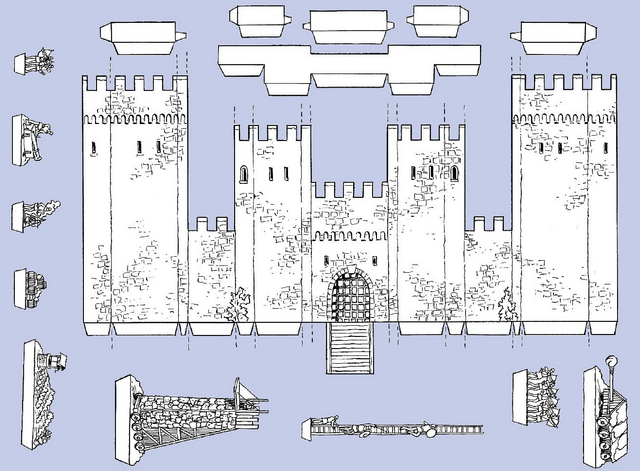 